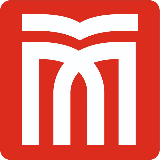                               Muş Alparslan Üniversitesi                                    İslami İlimler Fakültesi                                  Akademik Teşvik Başvuru Formu01 Ocak 2024 - 31 Aralık 2024 tarihleri aralığını kapsayan Akademik Teşvik Ödeneği hükümleri çerçevesinde YÖKSİS başvuru formunda verdiğim bilgilerin ve Komisyona sunduğum tüm ek bilgi ve belgelerin doğru olduğunu, uluslararası etik kurallara aykırı olmadığını ve yapılacak denetimlerde bu hususlara aykırı bir durumun tespit edilmesi halinde ortaya çıkabilecek tüm yasal sorumlulukları üstlendiğimi beyan ederim.Başvurumun Akademik Teşvik Ödeneği Yönetmeliği hükümleri çerçevesinde değerlendirmeye alınması hususunda;Bilgilerinize ve gereğini arz ederim.… / … / 2024Adı Soyadı, İmzaBAŞVURAN ÖĞRETİM ELEMANININBAŞVURAN ÖĞRETİM ELEMANININAdı SoyadıAkademik Kadro UnvanıKadro Birimi (Fak./YO/MYO)Bölüm / ProgramYÖKSİS Çıktısındaki TeşvikPuanı